UKEPLAN 7. KL, UKE 50  NAVN:______________   Timeplan 7.kl. pr. 18/8-15                                          			Respekttema: Vi har sko og klær på rett plass i garderoben på gangen, og ryddig og fint i klasserommet vårt.Ordenselever: Rebecka og Henrik      Ukens høyfrekvente ord engelsk: see (se), she (hun), so (så), some (noe), that (det, den), the (ending av ord), their (deres)Ukens diktat engelsk: Can you see the stars? She cycled to school. He broke his leg, so he had to go to hospital. Can I have some biscuits? Look at that car! The sun is shining today. Paul and Julie forgot their jackets.Mål: (norsk, engelsk og matematikk)Tema: (andre fag)      Til hjemmet:Hjemmeside til skolen: www.minskole.no/malmheim              Telefon til skolen: 51 33 61 60E-mail: malmheim.skule@sandnes.kommune.noMANDAGTIRSDAGONSDAGTORSDAGFREDAGNorskEngelskKRLESamfunnsfagNaturfagSamfunnsfagMatematikkNorskMatematikkNorskKRLEGymNorskMatematikkK & HK & HEngelskGymMusikkNaturfagUkelekse:Øv litt hver dag på gangetabellen.(Vi tar en ny test i januar)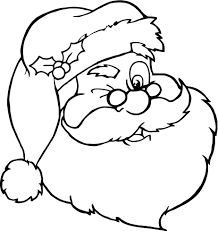 Lekse til tirsdag:Norsk:Leseboka: Les s.54 – ned s.56Øv som leselekse for høytlesing.Gjør det som står i margen. Skriv på de gule lappene.Samfunnsfag:Engelsk: Skriv ordene på norsk og engelsk 2x i L-book og les og oversett på ditt nivå:1:p. 92-932:p. 84-853:p. 88-89Lekse til onsdag:Norsk:Leseboka: Les s. 57 – 61.Øv som leselekse for høytlesing.Gjør det som står i margen. Skriv på de gule lappene.Matematikk:Oppgaveboka:Gjør oppgave:3.16.Husk gymtøy og innegymsko Lekse til torsdag:Norsk:Leseboka: Les s.62 og 63.Øv som leselekse for høytlesing.Matematikk:Oppgaveboka:Gjør oppgave: 3.27 og 3.31K og H:Engelsk:Skriv en setning med hvert av ordene i L-book og les og oversett på ditt nivå:1:p. 92-932:p. 84-853:p. 88-89Lekse til fredag:Engelsk: Skriv diktaten på norsk og engelsk i L-book og les og oversett på ditt nivå:1:p. 92-932:p. 84-853:p. 88-89Naturfag:Gjør oppgave 6-12 s. 89 i Yggdrasil.Husk gymtøy og innegymsko 08.15-13.3508.15-13.3508.15-13.5508.15-13.3508.15-13.35Norsk: Jeg kan lese en lengre tekst, gjenfortelle innholdet og delta i en samtale omkring teksten.Jeg vet hva spørrepronomen, eiendomspronomen og adverb er.Engelsk: Kunne presentere en historieMatematikk: Jeg kan multiplisere med desimaltall. Jeg kan gjøre overslag med divisjon. Jeg kan dividere tre- og firesifrede tall på en- og tosifrede tall.Naturfag: Eksperimenter med elektrisitetKRLE: «Kristendommen» Vi skal lære om forskjellen på statskirke og frikirke. Hva som skjer ikirkene. Om kirkebyggene og om kristen kunst. Samfunnsfag: «Renessanse og opplysningstid» Vi skal lære hva som kjennetegnet renessansen iEuropa. Om viktige tanker og oppdagelser på den tida, og uroen dette skapte. Vi skal også lære hva Elisabeth 1. og Ludvig 14. var kjent for, og hva filosofene diskuterte i den perioden.Kroppsøving: Nå er det innesesong.  Husk derfor innesko! Ikke gym på «sokkelesten»Hei!Gode dager i klassen for tiden. Vi hadde et koselig juleverksted på torsdag. Da laget vi julepynt til klasserommet, samt noe elevene fikk ta med seg hjem. I spisepausen fikk vi servert grøt og saft av Aina og Ingrid. Takk til dere begge Mandag: Adventsamling for hele skolen i 2. time. (klassen bidrar med adventsdikt og lystenning)Torsdag: Julegudstjeneste for skolen kl. 09.30 – 10.15 i Julebygda kapell.Framover:  I år som i fjor blir skolen med på «Hei Verdens Omvendt Adventskalender». Elevene kan gjerne gjøre en liten jobb hjemme, f.eks rydde rommet, støvsuge, ta ut/inn av oppvaskmaskinen for pengene de får med seg. Elevene tar med seg pengene i lukket konvolutt. På skolens hjemmeside kan dere lese mer om dette.Hilsen Hege Kristin, Ribekka, Therese, Karin, Bit og Alf-Petter